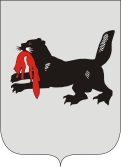 ИРКУТСКАЯ ОБЛАСТЬСЛЮДЯНСКАЯТЕРРИТОРИАЛЬНАЯ ИЗБИРАТЕЛЬНАЯ КОМИССИЯг. СлюдянкаОб изготовлении избирательных бюллетеней для голосования на досрочных муниципальных выборов главы Маритуйского муниципального образования18 сентября 2016 года 	В соответствии с частями 2, 8 статьи 93 Закона Иркутской области от 11.11.2011 г. № 116-ОЗ «О муниципальных выборах в Иркутской области», Слюдянская территориальная избирательная комиссия РЕШИЛА:Изготовить избирательные бюллетени для голосования на досрочных муниципальных выборах главы Маритуйского муниципального образования. Утвердить требования к изготовлению избирательных бюллетеней для голосования на досрочных муниципальных выборах главы Маритуйского муниципального образования (прилагаются).Контроль за выполнением решения возложить на председателя.Председатель комиссии                      		           	Г.К. КотовщиковСекретарь комиссии                                                                  Н.Л. ТитоваПриложение к решению Слюдянской территориальной избирательной комиссии                                                                                                                            от 26.08.2016 г. № 14/61 ТРЕБОВАНИЯк изготовлению избирательного бюллетеня для голосования к изготовлению избирательных бюллетеней для голосования на досрочных муниципальных выборах главы Маритуйского муниципального образования1. Избирательные  бюллетени  для  голосования  на   досрочных муниципальных выборах главы Маритуйского 18 сентября 2016 года (далее – избирательные бюллетени) печатаются на офсетной бумаге розового цвета плотностью 65-70 г/м2  с нанесенным на её лицевую сторону типографским способом цветным фоном черного цвета.2. Текст избирательного бюллетеня размещается только на одной (лицевой) стороне поверх защитной сетки.3. Текст избирательного бюллетеня печатается в одну краску черного цвета.4. Размер избирательного бюллетеня составляет 207х295 мм (формат А4). 5. Нумерация избирательных бюллетеней не допускается.6. Избирательные бюллетени печатаются на русском языке.7. Каждый избирательный бюллетень должен содержать разъяснение о порядке его заполнения.8. На лицевой стороне избирательного бюллетеня справа от слов «ИЗБИРАТЕЛЬНЫЙ БЮЛЛЕТЕНЬ» (в правом верхнем углу) необходимо предусмотреть свободное место для подписей двух членов избирательной комиссии с правом решающего голоса и оттиска печати участковой избирательной комиссии.Р Е Ш Е Н И ЕР Е Ш Е Н И Е26 августа 2016 года№ 14/61 